Информация о проведении  «Единого дня профилактики» 17.08.2018 в  Цильнинском районе17 августа 2018 г. на территории муниципального образования  «Анненковское  сельское поселение» Цильнинского района прошел «Единый день профилактики правонарушений». Население, трудовые коллективы были оповещены об этом через средства массовой информации, объявления в местах массового скопления жителей.В проведении Дня профилактики активное участие принимали органы местного самоуправления, ОМВД, службы судебных приставов, представители комиссии по делам несовершеннолетних и защите их прав администрации МО «Цильнинский район», ГУЗ Большенагаткинская РБ, органы опеки, социальной защиты, представители МЧС, добровольные пожарная и народная дружины.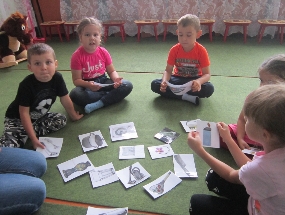 Были привлечены к участию в рейдах, родительских собраниях Совет общественности при УПП, Совет ветеранов.В организациях образования и культуры были проведены следующие мероприятия:В рамках единого Дня профилактики правонарушений  в МОУ Степноанненковской средней школе для учащихся 1-6 классов классные руководители совместно с учителем физической культуры провели игру-эстафету «Весёлые старты». Ребята проявили активность в борьбе за призовые места. По итогам эстафеты команды-победители были награждены грамотами. Классные руководители совместно с заместителем  директора по воспитательной работе посетили детей, находящихся в социально опасном положении, а также детей, находящихся под опекой. Были составлены акты о посещении. Была организована выставка рисунков по ЗОЖ. Не только учащиеся школы, но и все желающие приняли участие в соревнованиях по настольному теннису.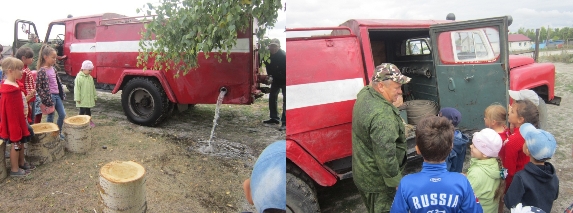 В МОУ Пилюгинской начальной школе учитель начальных классов Григорьева Е.Е. провела беседу с детьми   « От шалости к правонарушениям» с показом презентации. Ермолаева Г.А. организовала с обучающимися и воспитанниками детского сада спортивные соревнования «Россия начинается с меня».  Мухаметзянова А.А. по итогам дня провела конкурс рисунков.Не остались в стороне  от этого мероприятия и самые маленькие жители села - дошколята.  Воспитанники Степноанненковского детского сада «Ягодка» посетили пожарную часть. Познакомились с «пожарными»  Назаровым И.Т. и Родионовым И.А. Они рассказали о своей работе, поговорили о страшных последствиях,  к которым могут привести детские игры с огнем.В детском саду прошла театрализована  игра «Как Баба Яга со спичками играла».  Ребята выбирали картинки (утюг, зажигалка, свеча..) и рассказывали почем из-за этих предметов может произойти пожар. А затем выбрали картинки (ведро, стакан, ваза..),при помощи которых, можно потушить огонь.Затем, все отправились в пожарное ДПО, на встречу с членом Добровольной Пожарной Дружины  Назаровым Иваном  Тимофеевичем, который  рассказал детям о пожарной машине, о случаях  пожара, на которые они выезжали, и ответил на множество  вопросов детей.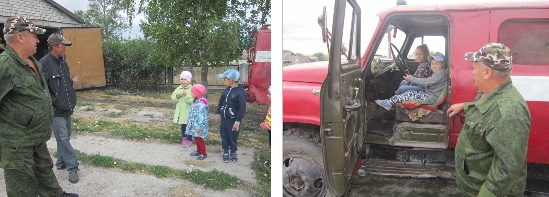 Ребятам разрешили сесть в машину и представить себя в роли пожарного, спешащего кому-то на помощь.Перед детским садом воспитанников встретила воспитатель Киселёва Ольга Анатольевна, которой дети рассказали о экскурсии в пожарное ДПО и вместе с ней закрепили материал.В детском саду в этот же день провели  ролевую игру «Дорожные знаки - наши друзья-!», была организована выставка рисунков детей и родителей по Дорожной и Пожарной безопасности.Беседа по правилам дорожного движения «Мои друзья- дорожные знаки»В здании школы была оформлена выставка рисунков «Детям спички не игрушка». На центральной площади села прошло тестирование населения  «А если случится пожар…»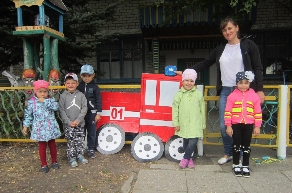 В конце мероприятия всем участникам раздали буклеты  Добрые советы: «Как защитить себя и свой дом от пожара».Членами народной дружины совместно с участковым уполномоченным ОМВД осуществлен рейд по выявлению несовершеннолетних, находящихся в позднее время на улице без сопровождения взрослых.Также совместно членами пожарной дружины, народной дружины, УУП ОМВД, представителями администрации поселения были посещены граждане и семьи, находящиеся в социально опасном положении, неблагополучные и проблемные семьи, лица, состоящие на профилактическом учете в органах внутренних дел с которыми проведена профилактическая беседа  и инструктаж по мерам пожарной безопасности.
Представителями Департамента Министерства здравоохранения, семьи и социального благополучия  Ульяновской области по Цильнинскому району, отделением УОГКУСЗН по Цильнинскому району, комиссии по делам несовершеннолетних, ГУЗ «Большенагаткинская РБ», отдела опеки, администрации поселения был проведен ряд профилактических мероприятий.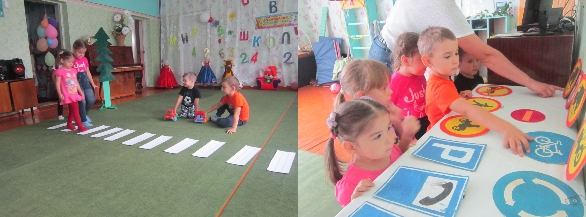 В рамках единого дня профилактики правонарушений принимали участие в профилактическом рейде в МО «Анненковское сельское поселение», посетили 6 семей находящихся в социально опасном положении, 2  семьи стоящих  на контроле, в том числе 4 многодетные семьи. При  посещении с родителями   проводились беседы о последствиях вредных   привычек и формирования у них стремления к здоровому образу жизни, профилактики суицидального поведения несовершеннолетних.субсидии  и компенсации  9 чел.;детское пособие 10 чел.СКЛ 8 челТСР 3 чел.консультация по многодетным 1 чел.ЕДК 8 чел.ЕДВ 3 чел.ЕДВ многодетным 2  чел.реализация сертификата «Семья» 1 чел.школьная форма 8 чел.выдача справок малообеспеченным на общежитие 2 чел.ЕДВ на проезд школьникам  7 чел.выдача справки на сухие смеси 2 чел.ЕДВ беременным 1 чел.выдача справки на бесплатное питание в школе 3 чел.продление удостоверения многодетной семьи 1 чел.Всего оказано государственных услуг  69 человек.Организована «горячая линия» для населения по мерам социальной поддержки — дано  39  консультаций.Информация об итогах проведения «Единого дня профилактики» на территории муниципального образования «Анненковское  сельское поселение» 23.08.2018№Наименование мероприятияНаименование мероприятияИТОГОСилы и средства задействованные в проведении «Единого дня профилактики»Силы и средства задействованные в проведении «Единого дня профилактики»Силы и средства задействованные в проведении «Единого дня профилактики»Силы и средства задействованные в проведении «Единого дня профилактики»1.1.Задействовано лиц/транспорта в том числе:Задействовано лиц/транспорта в том числе:31/71.1.1.сотрудников администрации (КПДН, образования, библиотечная и клубная система, спорт, и др.сотрудников администрации)сотрудников администрации (КПДН, образования, библиотечная и клубная система, спорт, и др.сотрудников администрации)13/11.1.2.сотрудников ОМВДсотрудников ОМВД10/41.1.3.сотрудников УФСИНсотрудников УФСИН-1.1.4.сотрудников УФМСсотрудников УФМС-1.1.5.сотрудников УФСКНсотрудников УФСКН-1.1.6.сотрудников УФНС (если участвовали)сотрудников УФНС (если участвовали)-1.1.7.сотрудники прокуратурысотрудники прокуратуры-1.1.8.Сотрудники ОСП (судебные приставы)Сотрудники ОСП (судебные приставы)2/11.1.9Членов добровольных дружинЧленов добровольных дружин6/0Результативность «Единого дня профилактики»Результативность «Единого дня профилактики»Результативность «Единого дня профилактики»Результативность «Единого дня профилактики»2.1.2.1.проверено объектов в том числе:402.1.2.2.1.2.притонов-2.1.3.2.1.3.проверено подвалов и чердаков42.1.4.2.1.4.проверено единиц автотранспорта232.1.5.2.1.5.проверено объектов торговли62.1.6.2.1.6.проверено объектов хранения ТМЦ72.1.7.2.1.7.Посещено образовательных организаций (школы, университеты техникумы)32.1.8.2.1.8.Мероприятий в образовательных организациях82.1.9.2.1.9.Количество родителей присутствующих на собраниях в образовательных организациях202.1.10.2.1.10.Охват учащихся в образовательных организациях752.1.11.2.1.11.Роздано тематических листовок и брошюр в образовательных организациях402.1.12.2.1.12.Посещено библиотек и домов культуры22.1.13.2.1.13.Роздано тематических листовок и брошюр в библиотеках и домах культуры302.1.14.2.1.14.Охвачено человек при проведении мероприятий в библиотеках и домах культуры952.1.15.2.1.15.Проверено мест скопления молодёжи32.1.16.2.1.16.Посещено домов на предмет соответствия нормам пожарной безопасности82.1.17.2.1.17.Родители, присутствующие на собраниях в образовательных организациях202.1.18.2.1.18.Проверено лиц всего, в том числе:172.1.19.2.1.19.ранее судимых32.1.20.2.1.20.осужденных без лишения свободы22.1.21.2.1.21.несовершеннолетних, состоящих на профилактическом учете в ПДН02.1.22.2.1.22.семей несовершеннолетних, состоящих на профилактическом учете в КПДН12.1.23.2.1.23.иностранных граждан и лиц без гражданства62.1.24.2.1.24.квартир с массовой регистрацией иностранных граждан-2.1.25.2.1.25.Др. лица5Итоги «Единого дня профилактики»Итоги «Единого дня профилактики»Итоги «Единого дня профилактики»Итоги «Единого дня профилактики»3.Привлечено к административной ответственности, в том числе:Привлечено к административной ответственности, в том числе:93.1.нарушение правил торговлинарушение правил торговли-3.1.1употребление спиртных напитковупотребление спиртных напитков-3.1.2.мелкое хулиганствомелкое хулиганство-3.1.3.нарушение паспортно-визового режиманарушение паспортно-визового режима-3.1.4.нарушение правил дорожного движениянарушение правил дорожного движения83.1.5.нарушение КоАП Ульяновской областинарушение КоАП Ульяновской области-3.1.6.Неисполнение родителями или иными законными представителями несовершеннолетних обязанностей по содержанию и воспитанию несовершеннолетнихНеисполнение родителями или иными законными представителями несовершеннолетних обязанностей по содержанию и воспитанию несовершеннолетних-3.2.Проведено бесед всего, в том числе:Проведено бесед всего, в том числе:3.2.1.с ранее судимымис ранее судимыми33.2.2.с осужденными без лишения свободыс осужденными без лишения свободы23.2.3.с несовершеннолетними, состоящими на профилактическом учете в ПДНс несовершеннолетними, состоящими на профилактическом учете в ПДН-3.2.4.с семьями несовершеннолетних, состоящих на профилактическом учете в КПДНс семьями несовершеннолетних, состоящих на профилактическом учете в КПДН13.2.5.с лицами, имеющими задолженность по оплате жилищно-коммунальных услугс лицами, имеющими задолженность по оплате жилищно-коммунальных услуг-3.2.6.с лицами, уклоняющимися от уплаты алиментовс лицами, уклоняющимися от уплаты алиментов43.3.Сходов граждан:Сходов граждан:-3.4.Принято граждан на личном приеме.Принято граждан на личном приеме.754.Установлено, в том числе:Установлено, в том числе:-4.1.лиц, скрывавшихся от суда и следствия, от контроля уголовно-исполнительной инспекциилиц, скрывавшихся от суда и следствия, от контроля уголовно-исполнительной инспекции-4.2.несовершеннолетних, самовольно ушедших из дома или мест пребываниянесовершеннолетних, самовольно ушедших из дома или мест пребывания-4.3.нарушителей административного надзоранарушителей административного надзора-5.Размещено информации в СМИ, в том числе:Размещено информации в СМИ, в том числе:35.1.Интернет сайтахИнтернет сайтах25.1.1.телеканалахтелеканалах-5.1.2.радиорадио-